Paper 1: Living with the Physical Environment.  Monday 22nd May (pm).  1 hour 30 minutes. (35% of your GCSE)Section A: The challenge of natural hazards (Question 1).Natural hazardsTectonic hazardsWeather hazardsClimate changeSection B: The living world (Question 2).Global distribution of ecosystems and an example of a small-scale ecosystem.Tropical rainforestsHot deserts (DO NOT CHOOSE COLD ENVIRONMENTS!)Section C: Physical landscapes in the UK (Questions 4 & 5).MISS OUT QUESTION 3 – COASTAL LANDSCAPES!!!UK physical landscapesRiver landscapes in the UK (Question 4)Glacial landscapes in the UK (Question 5)Key ideaSpecification content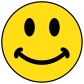 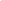 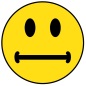 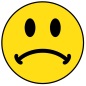 1Natural hazards.Natural hazards pose major risks to people and property.Definition of a natural hazard.1Natural hazards.Natural hazards pose major risks to people and property.Types of natural hazard.1Natural hazards.Natural hazards pose major risks to people and property.Factors affecting hazard risk.2Tectonic hazards.Earthquakes and volcanic eruptions are the result of physical processes.Plate tectonics theory.2Tectonic hazards.Earthquakes and volcanic eruptions are the result of physical processes.Global distribution of earthquakes and volcanic eruptions and their relationship to plate margins.2Tectonic hazards.Earthquakes and volcanic eruptions are the result of physical processes.Physical processes taking place at different types of plate margin (constructive, destructive and conservative) that lead to earthquakes and volcanic activity.The effects of, and responses to, a tectonic hazard vary between areas of contrasting levels of wealth.Primary and secondary effects of a tectonic hazard (earthquake).The effects of, and responses to, a tectonic hazard vary between areas of contrasting levels of wealth.Immediate and long-term responses to a tectonic hazard (earthquake).The effects of, and responses to, a tectonic hazard vary between areas of contrasting levels of wealth.Use named examples to show how the effects and responses to a tectonic hazard vary between two areas of contrasting levels of wealth (earthquakes - New Zealand and Nepal).Management can reduce the effects of a tectonic hazard.Reasons why people continue to live in areas at risk from a tectonic hazard.Management can reduce the effects of a tectonic hazard.How monitoring, prediction, protection and planning can reduce the risks from a tectonic hazard.3Weather hazards.Global atmospheric circulation helps to determine patterns of weather and climate.General atmospheric circulation model: pressure belts and surface winds.Tropical storms (hurricanes,cyclones, typhoons) develop as a result of particular physical conditions.Global distribution of tropical storms and know their regional names. (hurricanes, cyclones, typhoons).Tropical storms (hurricanes,cyclones, typhoons) develop as a result of particular physical conditions.An understanding of the relationship between tropical storms and general atmospheric circulation.Tropical storms (hurricanes,cyclones, typhoons) develop as a result of particular physical conditions.Causes of tropical storms and the sequence of their formation and development, including how and why they end.Tropical storms (hurricanes,cyclones, typhoons) develop as a result of particular physical conditions.The structure and features of a tropical storm.Tropical storms (hurricanes,cyclones, typhoons) develop as a result of particular physical conditions.How climate change might affect the distribution, frequency and intensity of tropical storms.Tropical storms have significant effects on people and the environment.Primary and secondary effects of tropical storms.Tropical storms have significant effects on people and the environment.Immediate and long-term responses to tropical storms.Tropical storms have significant effects on people and the environment.Use a named example of a tropical storm to show its effects and responses. E.g. Typhoon Haiyan. Tropical storms have significant effects on people and the environment.How monitoring, prediction, protection and planning can reduce the effects of tropical storms.The UK is affected by a number of weather hazards.An overview of types of weather hazard experienced in the UK.Extreme weather events in the UK have impacts on human activity.An example of a recent extreme weather event (flooding. E.g. Boscastle or Somerset Levels) in the UK to illustrate:Causes.Social, economic and environmental impacts.How management strategies can reduce risk.Extreme weather events in the UK have impacts on human activity.Evidence that weather is becoming more extreme in the UK.4Climate change.Climate change is the result of natural and human factors, and has a range of effects.Evidence for climate change from the beginning of the Quaternary period to the present day.4Climate change.Climate change is the result of natural and human factors, and has a range of effects.Possible causes of climate change:•• Natural factors – orbital changes, volcanic activity and solar output•• Human factors – use of fossil fuels, agriculture and deforestation.4Climate change.Climate change is the result of natural and human factors, and has a range of effects.Overview of the effects of climate change on people and the environment.Managing climate change involves both mitigation (reducing causes) and adaptation (responding to change).Managing climate change:•• Mitigation – alternative energy production, carbon capture, planting trees, international agreements.•• Adaptation – change in agricultural systems, managing water supply, reducing risk from rising sea levels.Key ideaSpecification content1Global distribution of ecosystems.Ecosystems exist at a range of scales and involve the interaction between biotic (living) and abiotic (non-living) components.An example of a small-scale UK ecosystem (e.g. pond) to show the interrelationships with the natural system.  This includes an understanding of; producers, consumers, decomposers, food chain, food web and nutrient cycling.1Global distribution of ecosystems.Ecosystems exist at a range of scales and involve the interaction between biotic (living) and abiotic (non-living) components.The balance between components in the ecosystem and the impact on the ecosystem if one component is changed by either people or nature.1Global distribution of ecosystems.Ecosystems exist at a range of scales and involve the interaction between biotic (living) and abiotic (non-living) components.An overview of the distribution (location) and characteristics of large scale natural global ecosystems (biomes).  E.g. Tundra, Coniferous forest, Mediterranean, tropical rainforest, hot desert etc.2Tropical Rainforests.Tropical rainforest ecosystems have a range of distinctive characteristicsThe physical characteristics of a tropical rainforest.2Tropical Rainforests.Tropical rainforest ecosystems have a range of distinctive characteristicsThe interdependence of climate, water, soils, plants animals and people.2Tropical Rainforests.Tropical rainforest ecosystems have a range of distinctive characteristicsHow plants and animals adapt to the physical conditions.2Tropical Rainforests.Tropical rainforest ecosystems have a range of distinctive characteristicsIssues related to biodiversity.Deforestation has economic and environmental impactsChanging rates of deforestation.Deforestation has economic and environmental impactsA case study (e.g. Amazon or Malaysia) of a tropical rainforest to show:Causes of deforestation: subsistence and commercial farming, logging, road building, mineral extraction, energy development (e.g. HEP), settlement and population growth.Impacts of deforestation: economic development, soil erosion and contribution to climate change.Tropical rainforests need to be managed to be sustainable.Value/importance of tropical rainforests to people and the environment.Tropical rainforests need to be managed to be sustainable.Strategies used to manage rainforests sustainably: selective logging and replanting, conservation and education, ecotourism and international agreements about the use of tropical hardwoods and debt reduction.3Hot deserts.Hot desert ecosystems have a range of distinctive characteristics.The physical characteristics of hot deserts.3Hot deserts.Hot desert ecosystems have a range of distinctive characteristics.The interdependence of climate, water, soils, plants animals and people.3Hot deserts.Hot desert ecosystems have a range of distinctive characteristics.How plants and animals adapt to the physical conditions.3Hot deserts.Hot desert ecosystems have a range of distinctive characteristics.Issues related to biodiversity.Development of hot desert environments creates opportunities and challenges.A case study of a hot desert (e.g. Thar) to show:Development opportunities in hot desert environments: mineral extraction, energy, farming, tourism.Challenges of developing hot desert environments: extreme temperatures, water supply and inaccessibility.Areas on the fringe of hot deserts are at risk of desertification (Sahel region)Causes of desertification: climate change, population growth, removal of fuel wood, overgrazing, over-cultivation and soil erosion. (E.g. Sahel region)Areas on the fringe of hot deserts are at risk of desertification (Sahel region)Strategies used to reduce the risk of desertification: water and soil management, tree planting and use of appropriate technology. (E.g. Sahel region).Key ideaSpecification content1UK physical landscapes.The UK has a range of diverse landscapes.An overview of the location of major upland/lowland areas and river systems.2River landscapes – Qu 4.The shape of river valleys changes as rivers flow downstream.The long profile and changing cross profile of a river and its valley.2River landscapes – Qu 4.The shape of river valleys changes as rivers flow downstream.Fluvial (river) processes:•• Erosion – hydraulic action, abrasion, attrition, solution, vertical and lateral erosion.•• Transportation – traction, saltation, suspension and solution.•• Deposition – why and where rivers deposit sediment.Distinctive fluvial landforms result from different physical processes.Characteristics and formation of landforms resulting from erosion – interlocking spurs, waterfalls and gorges. (Upper course).Distinctive fluvial landforms result from different physical processes.Characteristics and formation of landforms resulting from erosion and deposition – meanders and ox-bow lakes. (Middle course).Distinctive fluvial landforms result from different physical processes.Characteristics and formation of landforms resulting from deposition – levées, flood plains and estuaries. (Lower course).Distinctive fluvial landforms result from different physical processes.An example of a river valley in the UK to identify its major landforms of erosion and deposition. (E.g. River Severn).Different management strategies can be used to protect river landscapes from the effects of flooding.How physical and human factors affect the flood risk – precipitation, geology, relief and land use (e.g. urbanisation, agriculture, deforestation).Different management strategies can be used to protect river landscapes from the effects of flooding.The use of hydrographs to show the relationship between precipitation and discharge.The costs and benefits of the following management strategies:•• Hard engineering – dams and reservoirs, straightening, embankments, flood relief channels•• Soft engineering – flood warnings and preparation, flood plain zoning, planting trees and river restoration.An example of a flood management scheme in the UK (E.g. Boscastle) to show:Why the scheme was required.The management strategy (what they did to help prevent future floods).The social, economic and environmental issues of the scheme.3Glacial landscapes – Qu 5.Ice was a powerful force in shaping the physical landscape of the UK.Maximum extent of ice cover across the UK during the last ice age.3Glacial landscapes – Qu 5.Ice was a powerful force in shaping the physical landscape of the UK.Glacial processes:Freeze-thaw weatheringErosion – abrasion and pluckingMovement and transportation – rotational slip and bulldozingDeposition – why glaciers deposit sediment (till and outwash).Distinctive glacial landforms result from different physical processes.Characteristics and formation of landforms resulting from erosion – corries, arêtes, pyramidal peaks, truncated spurs, glacial troughs, ribbon lakes and hanging valleys.Distinctive glacial landforms result from different physical processes.Characteristics and formation of landforms resulting from transportation and deposition – erratics, drumlins, types of moraine.Distinctive glacial landforms result from different physical processes.An example of an upland area in the UK affected by glaciation to identify its major landforms of erosion and deposition (E.g. Snowdonia or the Lake District).Glaciated upland areas provide opportunities for different economic activities, and management strategies can be used to reduce land use conflicts.An overview of economic activities in glaciated upland areas – tourism, farming, forestry and quarrying.Glaciated upland areas provide opportunities for different economic activities, and management strategies can be used to reduce land use conflicts.Conflicts between different land uses, and between development and conservation.Glaciated upland areas provide opportunities for different economic activities, and management strategies can be used to reduce land use conflicts.An example of a glaciated upland area in the UK (E.g. the Lake District) used for tourism to show:The attractions for tourists.Social, economic and environmental impacts of tourism.Strategies used to manage the impact of tourism.